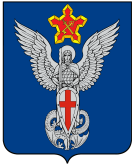 Ерзовская городская ДумаГородищенского муниципального районаВолгоградской области403010, Волгоградская область, Городищенский район, р.п. Ерзовка, ул. Мелиоративная 2,            тел/факс: (84468) 4-79-15РЕШЕНИЕОт 20  апреля 2017 года                                 № 4/1Об утверждении Положения«О постоянно действующей экспертной комиссии Ерзовской городской Думы»В соответствии  с Указом Президента Российской Федерации от 17.03.94г. № 552 «Об утверждении Положения об архивном Фонде «Российской Федерации», законом Волгоградской области от 22.04.96г. № 59-ОД» Об архивном фонде Волгоградской области и архивах». Для организации и проведения методической работы по экспертизе ценности документов, отбору и передаче на хранение документов, обеспечения их сохранности, учета, упорядочения и использования, на основании приказа Роскомархива от 18.08.1992 г. № 176,  Ерзовская городская Дума:РЕШИЛА:Утвердить Положение «О постоянно действующей экспертной комиссии Ерзовской  городской Думы»Создать постоянно действующую экспертную комиссию Ерзовской городской Думы в следующем составе:Порохня Ю.М. – председатель комиссииФедоров Г.Н.   –  член комиссииКузнецова Н.В. – член комиссииРешение вступает в силу с момента официального опубликования (обнародования)Председатель Ерзовскойгородской Думы                                                                                                   Ю.М. ПорохняИ.о. Главы Ерзовскогогородского поселения                                                                                           В.Е. Поляничко